2020寒假赴哈佛大学“创新创业与领导力”研学项目项目共计20个名额报名截至时间：2019年11月15日（报名成功后立即办理护照，如已有护照须检查是否有效期1年以上）。一、项目简介：哈佛大学(Harvard University)，坐落于美国马萨诸塞州剑桥市，是享誉世界的私立研究型大学，是著名的常春藤盟校成员。这里走出了8位美利坚合众国总统，133位诺贝尔奖得主(世界第一)、18位菲尔兹奖得主(世界第一)、13位图灵奖得主(世界第四)曾在此工作或学习，其在文学、医学、法学、商学等多个领域拥有崇高的学术地位及广泛的影响力，被公认为是当今世界最顶尖的高等教育机构之一。哈佛同时也是美国本土历史最悠久的高等学府。2017-2018年哈佛大学位列世界大学学术排名(ARWU)世界第一、QS世界大学排名世界第三。哈佛大学“创新创业与领导力”研学项目，旨在提升我校学生“全球化思维、跨文化沟通、领导力培养”等方面的综合能力和人文素质。主要内容包含：项目学生将师从哈佛大学教授及学者，全方位体验哈佛大学的学术氛围和课堂，访问波士顿知名企业领悟创新之道，提高学生领导力和创新力，开拓国际视野。学生期间在哈佛大学教授的指导下，按要求完成相关精选课程内容和学术活动报告。学生还将参加文献研究报告会、学术互动以及文化参观活动、社区义工服务等。研学课程践行“人+才=人才”的培养理念，注重社会责任感、服务意识等“人性”的塑造，突出学生综合素质和能力的全面发展。同时，依托哈佛大学等世界名校丰富多样的学生社团组织平台，发掘、培养优秀的学生骨干，全面激发学生的领导力、组织力团队协作能力，为同学提供了展现自身风采的广阔舞台。二、项目内容：由哈佛大学精选课程、企业参访、学生交流、人文考察、四部分组成。精选课程和讲座（节选）：领导力当前研究方向良好的沟通技巧高效的团队合作（1-2）同理心企业管理中的领导力科技创新讲座：当前科技创新发展方向案例分析讲座：美国创业型公司中的团队建设学术交流和名企参访活动（节选）：模拟议会，深度体验美国议案体制美国红十字会义工服务，深度体验美国较多低层人民生活现状，获得国际义工证；深入内部参观纽约联合国总部，华尔街第五大道，911纪念建筑，时代广场、进入世贸大厦参观。三、项目收获：进入哈佛大学课堂聆听来自世界一流教授的声音，全方位体验哈佛大学的学术氛围和课堂；丰富的学术实践活动，和世界最有活力的学生一起学习和交流；丰富讲座、交流和创新科技企业参访，增加对海外校园和社会文化的了解、提升英语语言能力和科技前沿的了解；项目结业证、国际义工证，表现优秀者有机会获得推荐信。报名条件和报名方式：1.我校全日制本科生及硕士研究生，无任何违规违纪表现；2.大学英语四级500，或六级470，有良好的英语实际应用能力，能适应全英文授课；3.请联系项目选拔主管：杨老师，电话：18551807486，确定是否符合申请要求；4.在线填写《2020年冬春赴世界名校访学项目报名表》: https://jinshuju.net/f/Xxhuvf，网上报名的时间决定录取的顺序和安排宿舍的顺序，详细项目日程见附件；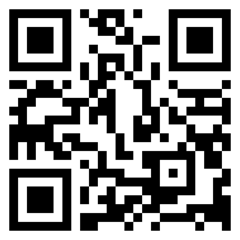 扫二维码在线报名5.等待项目方录取确认邮件(请同步前往办理护照或已有护照须确认是否满足6个月以上的有效期)；五、项目时间及费用：1.项目时间：2019年1月31日—2月11日（12天）2.项目费用：3790美元，包含:学费: 课程费、项目注册费、企业参访费、文化参观费、课件及结业证书费;杂费: 住宿费、接送机、境外保险费、签证服务费、行政手续费(国际邮费、汇费)、集体活动地面交通费、社交活动费、邀请函申请及制作费。 3.以上费用不含: 护照办理费、餐费、领馆签证费、国内外往返机票费、及项目期间的个人自由消费。六、咨询方式项目选拔主管：杨老师，电话：18551807486(微信号)